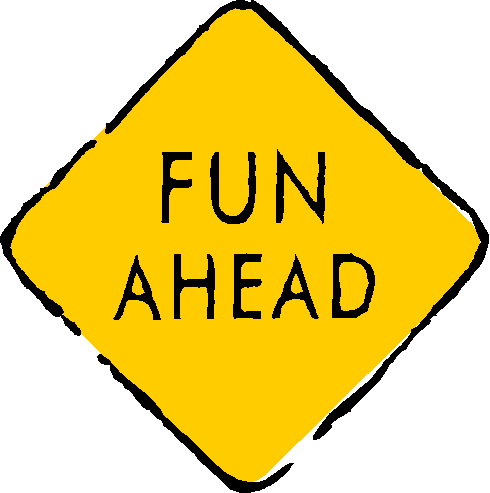 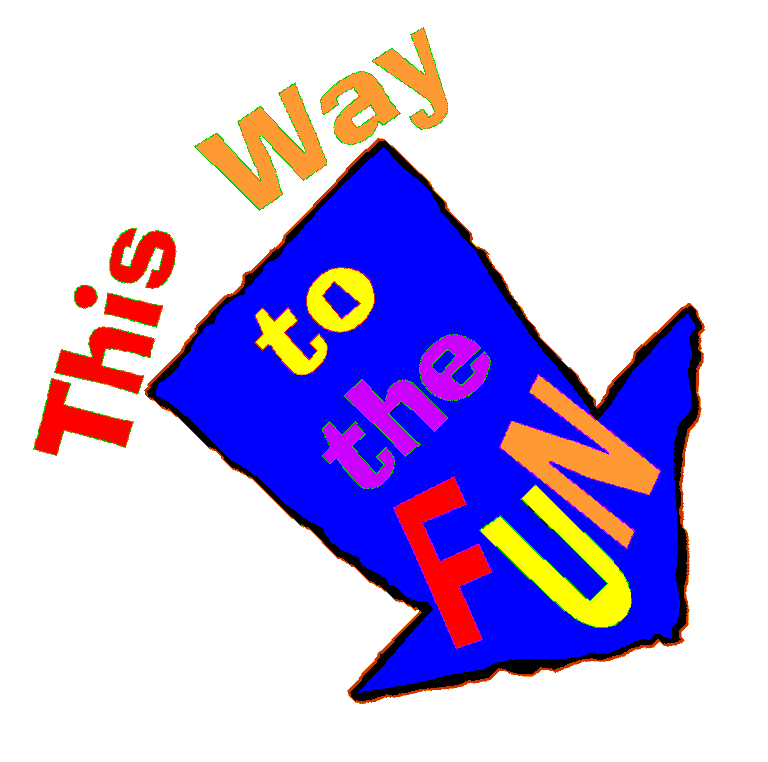 Other Fun Language & Listening Activities To Try!*** Remember to wash your hands, enjoy your break & have FUN! Handwashing songs - Happy Birthday or practise counting to 20! ***I Spy Game I spy with my little eye something beginning with the letter “b” (or any other letter or sound).A great activity that can be done inside or in the backyard. Read A Story Together with your family and talk about the book. Use the pictures to talk about what happened in the story? Who was the book about? This can be done before bed. Simon Says This is a fun activity and still a favourite of all ages. Great way to promote good listening. Students love it when parents or family members get caught out!FreezeKids love this game plus it gets them moving and listening. Crank up the music and when you say freeze stop and they have to stop. Variations on this might be freeze and do different actions - Freeze with your hands in the air!Or just dance! Kids love to dance and move. Snap This is a fun game that can be played with sight words, letters or just a pack of cards. When the child says snap he or she has to also say the word if using sight words or number or letter sounds. It’s a fun way of learning as well practising letter, sight words or number recognition.Let’s Go To The ZooTarongatv.com is a great website for visiting all your favourite animals without leaving home.Use the virtual tour.  If you don’t have an IPad or computer just pretend you are your favourite animal and your family has to guess which animals. Go Noodle on  You TubeCan’t Stop the Feeling is great to dance to and lots of fun. Have a browse: lots of fun dances and songs that help to practise counting, letters and alphabet etc.Learning Station on You Tube  This site has a great move and freeze activity.Cooking & Gardening Kids can learn how to make easy recipes. Ice some milk arrowroot biscuits or cupcakes. Kidspot.com.auHas lots of yummy cooking ideas. Plant some seeds on a plate with cottonwool and watch the seeds change. Don’t forget to water them!Cosmic Kids Yoga  You Tube This is a great resource for a fun way to relax and just chill. Children derive enormous benefits from yoga. Physically, it enhances their flexibility, strength, coordination, and body awareness. In addition, their concentration and sense of calmness and relaxation improves. https://www.youtube.com/user/CosmicKidsYoga